Ввод в действие зданий жилого и нежилого назначения
 в январе-августе 2022 года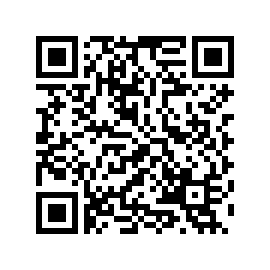 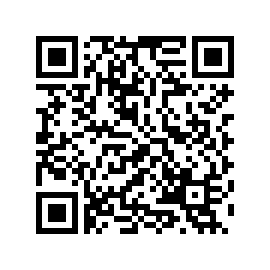 Количество зданий, 
единицОбщий 
строительный объем зданий, 
тыс. куб. мОбщая 
площадь зданий, 
тыс. кв. мВведено в действие зданий363431378,77409,8в том числе:жилого назначения347424699,16180,5нежилого назначения1606679,61229,3в том числе:промышленные20671,056,8коммерческие231318,6255,6административные8322,060,0учебные301020,2213,0здравоохранение9307,366,8другие703040,5577,1